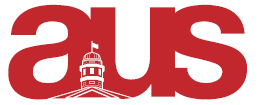 VP Finance January 29, 2020 Report  Budget:  Nothing to report Ferrier Display: Meeting with FCC and Fridge Door Gallery representatives to decide on locations of selected works in Ferrier rooms 303 and 315. QuickBooks, Financial By-laws and Internal Bookkeeping Restructuring: Formalization of cheque issuing rules. A reminder: all cheques requested between Monday and Friday of one week are ready for collection on the following Tuesday. Cheques issued before the Restructuring Initiative are being reclassified to comply with the current budget reclassification. AUIF, ASEF, ACLF, AIO, AUTF:AUIFC applications will be released early next week. Due date: Feb 21, 2020. Meeting early/mid March – in contact with Dean about room booking and Arts Faculty committee representation.Attended LPC meeting. Meeting later this week with SSAO and VP Academic to finalize rules for Work Study employment category reclassification. FMC: Please see FMC Decisions from the Jan 28, 2020 meeting attached for approval. Ethical Business Practices By-laws:Held meeting with EBPCs. Working to compile final report, fee proposals and recommendations. SNAX: Timeline for debit machine is end of February 2020Inventory implementation and POS change begins at the end of mid-March  Food Handling: Food equipment (heaters, gloves, hair nets, Snitol) was purchased last Friday. The purchase was coordinated with the passing of the food handling procedure. Office hours: Tuesday (10-11), Thursday (10-1:30) and Friday (2-3)Respectfully, Stefan Suvajac 